NOTICE OF CANCELLED PUBLIC MEETINGBOARD AUDIT COMMITTEEThe regularly scheduled meeting of the Santa Clara Valley Water District Board Audit Committee to occur at 2:00 p.m., on Wednesday, November 17, 2021, via Zoom Teleconference has been cancelled.An agenda for the next meeting will be published in accordance with the Brown Act.Sincerely,Maximillion H. OverlandMAXIMILLION H. OVERLANDASSISTANT DEPUTY CLERK IIOffice of the Clerk of the Board moverland@valleywater.org Tel. (408) 630-2749   Cell. (408) 464-0042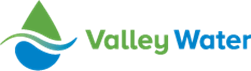 SANTA CLARA VALLEY WATER DISTRICT 5750 Almaden Expressway, San Jose CA 95118
www.valleywater.orgClean Water • Healthy Environment • Flood Protection